ДОКЛАДо проверке финансовой и хозяйственной деятельности ПГСК «Северный» в 2022 году	Проверку деятельности кооператива комиссия осуществляла в основном документально, а также выборочным визуальным контролем объема и качества выполненных работ.Комиссией установлено:Приход денежных средств учитывается приходными кассовыми ордерами, в членских книжках членов кооператива, в журнале учета доходов и расходов, в кассовой книге, а также банковскими выписками.По состоянию на 01.01.2022 года в кассу кооператива поступило 3702212 рублей.В том числе:Членские взносы 2022 года – 2282750рЧленские взносы 2023 года – 40500рЧленские взносы 2021 года – 1036700рИТОГО: 3359950рВступительные взносы – 65000рЭл.энергия – 203458рПроценты по вкладу – 73804рПереходящий остаток – 766150рИТОГО: 4468362Таким образом, в 2022 году в оперативном распоряжении правления кооператива имелись денежные средства в сумме –  4468362рЦелевые взносы в 2022 году не пополнялись. На вкладе в банке в настоящее время находится 931830 рублей. Расход денежных средств кооператива учитывается по платежным ведомостям, расходным кассовым ордерам и банковским выпискам. На все приобретенные товары, а также выполненные работы имеются финансовые документы.За 2022 год расход составил – 3865907рВ том числе:Оплата труда, включая налог НДФЛ – 1843729рСтраховые взносы персонала – 459562рОбязательные платежи – 1070460р2.2.1 Государственные и юридические         услуги (банк, юрист, гос.пошлина) – 32772р2.2.2 Лицензии «Бухсофт», «Контур» – 20104р2.2.3 Коммунальные услуги (мусор) – 199085р2.2.4 Оплата электроэнергии – 786994 р2.2.5 Услуги связи (телефон, интернет, почта) – 31500рХозяйственные расходы – 492156рВ том числе:2.3.1 Материалы и спецодежда, малоценка, канцтовары – 96325р2.3.2 Уборка снега  – 335000р2.3.3 Содержание и ремонт инфраструктуры – 60831рОстаток: 602455рВЫВОД: финансово-хозяйственную деятельность ПГСК «Северный» в 2022 году под руководством избранного Общим собранием кооператива Правлением Ревизионная комиссия считает удовлетворительной и обоснованной. Нецелевого использования денежных средств не выявлено.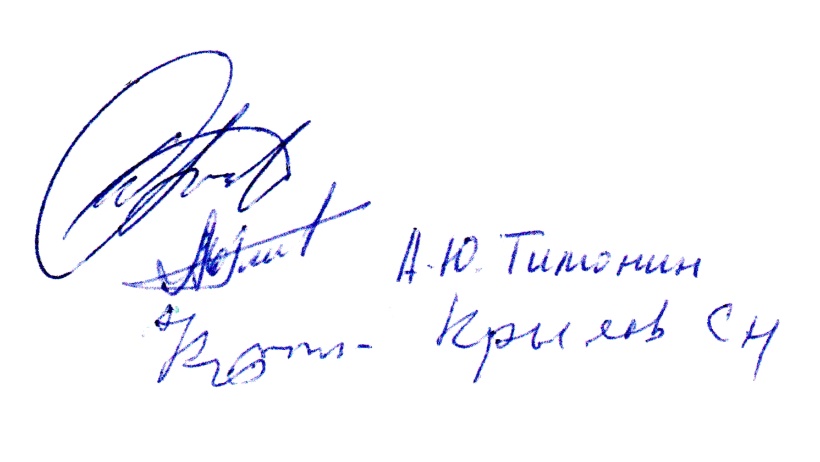 Председатель ревизионной комиссии                                                 А.В. Седяшев       «30» января 2023 года